(найменування контролюючого органу, до якого подається звітність)(Найменування суб’єкта господарювання для юридичної особи або прізвище, ім’я та по батькові (за наявності) для фізичної особи - підприємця)І. Розрахунок податкових зобов’язань з єдиного податкуІІ. Розрахунок податкових зобов’язань з єдиного податку з урахуванням позитивного значення різниці між сумою загального мінімального податкового зобов’язання та загальною сумою сплачених податків, зборів, платежів та витрат на оренду земельних ділянок2ІІІ. Визначення податкових зобов’язань у зв’язку з виправленням самостійно виявлених помилокДо декларації додається:1  Серію (за наявності) та номер паспорта зазначають фізичні особи, які через релігійні переконання відмовляються від прийняття реєстраційного номера облікової картки платника податків та офіційно повідомили про це відповідний контролюючий орган і мають відмітку в паспорті.2  Заповнюється платниками єдиного податку третьої групи зі ставкою 2 відсотки доходу - власниками, орендарями, користувачами на інших умовах (у т.ч. на умовах емфітевзису) земельних ділянок, віднесених до сільськогосподарських угідь, у яких виникає обов’язок подавати додаток із розрахунком загального мінімального податкового зобов’язання у складі податкової декларації за грудень поточного року (пункт 2971.1 статті 2971 глави 1 розділу XIV Податкового кодексу України).3   Підлягає обов’язковому заповненню у податковій декларації платника єдиного податку третьої групи за грудень відповідного поточного року.4   Додаток 2 подається та заповнюється фізичними особами - підприємцями - платниками єдиного податку третьої групи з ставкою 2 відсотки доходу, з урахуванням особливостей встановлених пунктом 9.7 пункту 9 підрозділу 8 розділу XХ «Перехідні положення» Податкового кодексу України. При цьому додаток 2 не подається та не заповнюється зазначеними платниками, за умови дотримання ними вимог, визначених частинами четвертою та шостою статті 4 Закону України «Про збір та облік єдиного внеску на загальнообов’язкове державне соціальне страхування», що дають право на звільнення таких осіб від сплати за себе єдиного внеску. Такі особи можуть подавати додаток 2 виключно за умови їх добровільної участі у системі загальнообов’язкового державного соціального страхування.5  Позначка проставляється виключно у разі, якщо додаток 2 подається поза межами звітного (податкового) періоду (до закінчення звітного (податкового) року) для призначення пенсії / матеріального забезпечення, страхових виплат. Не звільняє від обов’язку подання Декларації з додатком 2 за підсумками року.Директор Департаменту
податкової політики                                                                            Лариса МАКСИМЕНКОДодаток 1
до податкової декларації платника
єдиного податку третьої групи
на період дії воєнного,
надзвичайного стану в УкраїніРОЗРАХУНОК
 загального мінімального податкового зобов’язання
 за податковий (звітний) рік1Розділ ІОдиниці виміру: гектари - з чотирма десятковими знаками;гривні - з двома десятковими знакамиРозділ ІІ  1 Додаток до податкової декларації подається платниками єдиного податку третьої групи зі ставкою 2 відсотки доходу - власниками, орендарями, користувачами на інших умовах (у т.ч. на умовах емфітевзису) земельних ділянок, віднесених до сільськогосподарських угідь, у яких виникає обов’язок подавати додаток із розрахунком загального мінімального податкового зобов’язання у складі податкової декларації за грудень поточного року за податковий (звітний) рік (пункт 2971.1 статті 2971 глави 1 розділу XIV Податкового кодексу України).  2 Для земельної ділянки, нормативна грошова оцінка якої проведенаю - нормативна грошова оцінка відповідної земельної ділянки з урахуванням коефіцієнта індексації, визначеного відповідно до порядку, встановленого Податковим кодексом України для справляння плати за землю (НГОд); для земельної ділянки, нормативна грошова оцінка якої не проведена, - нормативна грошова оцінка 1 гектара ріллі по Автономній Республіці Крим або по області з урахуванням коефіцієнта індексації, визначеного відповідно до порядку, встановленого Податковим кодексом України для справляння плати за землю (НГО) (підпункти 381.1.1 і 381.1.2 пункту 381.1 статті 381 розділу І Податкового кодексу України).  3  К - коефіцієнт, який становить 0,05 (підпункти 381.1.1 і 381.1.2 пункту 381.1 статті 381 розділу І Податкового кодексу України). Тимчасово для розрахунку мінімального податкового зобов’язання за 2022 та 2023 податкові (звітні) роки коефіцієнт «К», визначений у підпунктах 381.1.1 і 381.1.2 пункту 381.1 статті 381 розділу І Податкового кодексу України, застосовується із значенням 0,04 (пункт 67 підрозділу 10 розділу ХХ "Перехідні положення" Податкового кодексу України).  4 Кількість календарних місяців, протягом яких земельна ділянка перебуває у власності, оренді, користування на інших умовах (у т. ч. на умовах емфітевзису) платника податків (підпункти 381.1.1 і 381.1.2 пункту 381.1 статті 381 розділу І Податкового кодексу України).  5 20 відсотків витрат на сплату орендної плати за віднесені до сільськогосподарських угідь земельні ділянки, орендодавцями яких є юридичні особи, та/або які перебувають у державній чи комунальній власності (абзац восьмий пункту 2971.3 та абзац одинадцятий пункту 2971.4 статті 2971 глави 1 розділу XIV Податкового кодексу України).  6  За потреби кількість рядків розділу I може бути збільшено або зменшено.  7  Загальна сума сплачених платником єдиного податку податків, зборів, платежів, контроль за справлянням яких покладено на контролюючі органи, пов’язаних з виробництвом та реалізацією власної сільськогосподарської продукції та/або з власністю та/або користуванням (орендою, суборендою, емфітевзисом, постійним користуванням) земельними ділянками, віднесеними до сільськогосподарських угідь (пункт 2971.1 статті 2971 глави 1 розділу XIV Податкового кодексу України). У сумі сплачених податків, зборів, платежів та витрат на оренду земельних ділянок не враховуються помилково та/або надміру сплачені у податковому (звітному) році суми податків, зборів, платежів (пункти 2971.3 та 2971.4 статті 2971 глави 1 розділу XIV Податкового кодексу України). Сума єдиного податку в частині позитивного значення різниці між сумою загального мінімального податкового зобов’язання та загальною сумою сплачених податків, зборів, платежів та витрат на оренду земельних ділянок не враховується у загальній сумі сплачених податків, зборів, платежів та витрат на оренду земельних ділянок у наступному податковому (звітному) році (пункт 2971.8 статті 2971 глави 1 розділу XIV Податкового кодексу України).  8 Для платників єдиного податку третьої групи (юридичних осіб та фізичних осіб - підприємців), у яких частка сільськогосподарського товаровиробництва за податковий (звітний) рік, розрахована відповідно до підпункту 14.1.262 пункту 14.1 статті 14 розділу І Податкового кодексу України, дорівнює або перевищує 75 відсотків, до суми сплачених податків, зборів, платежів та витрат на оренду земельних ділянок належить сума єдиного податку, сплачена платником єдиного податку третьої групи протягом податкового (звітного) року (пункт 2971.3 статті 2971 глави 1 розділу XIV Податкового кодексу України).Для платників єдиного податку третьої групи (юридичних осіб та фізичних осіб - підприємців), у яких частка сільськогосподарського товаровиробництва за податковий (звітний) рік, розрахована відповідно до підпункту 14.1.262 пункту 14.1 статті 14 розділу І Податкового кодексу України, становить менше 75 відсотків, до суми сплачених податків, зборів, платежів та витрат на оренду земельних ділянок належить єдиний податок, сплачений платником єдиного податку третьої групи у розмірі, пропорційному частці сільськогосподарського товаровиробництва такого платника за податковий (звітний) рік, розрахованій відповідно до підпункту 14.1.262 пункту 14.1 статті 14 розділу І Податкового кодексу України (пункт 2971.4 статті 2971 глави 1 розділу XIV Податкового кодексу України). 9 Для платників єдиного податку третьої групи (юридичних осіб), у яких частка сільськогосподарського товаровиробництва за податковий (звітний) рік, розрахована відповідно до підпункту 14.1.262 пункту 14.1 статті 14 розділу І Податкового кодексу України, дорівнює або перевищує 75 відсотків, до суми сплачених податків, зборів, платежів та витрат на оренду земельних ділянок належить податок на прибуток підприємств (у разі переходу в податковому (звітному) році на спрощену систему оподаткування із загальної) (пункт 2971.3 статті 2971 глави 1 розділу XIV Податкового кодексу України). Для платників єдиного податку третьої групи (юридичних осіб), у яких частка сільськогосподарського товаровиробництва за податковий (звітний) рік, розрахована відповідно до підпункту 14.1.262 пункту 14.1 статті 14 розділу І Податкового кодексу України, становить менше 75 відсотків, до суми сплачених податків, зборів, платежів та витрат на оренду земельних ділянок належить податок на прибуток підприємств у розмірі, пропорційному частці сільськогосподарського товаровиробництва такого платника за звітний період (у разі переходу в податковому (звітному) році на спрощену систему оподаткування із загальної) за податковий (звітний) рік, розрахованій відповідно до підпункту 14.1.262 пункту 14.1 статті 14 розділу І Податкового кодексу України (пункт 2971.4 статті 2971 глави 1 розділу XIV Податкового кодексу України).10  ПДФО та військовий збір з доходів (чистого оподаткованого доходу) від продажу (реалізації) власної сільськогосподарської продукції у разі переходу в податковому (звітному) році на спрощену систему оподаткування із загальної (пункти 2971.2, 2971.3, 2971.4 статті 2971 глави 1 розділу XIV Податкового кодексу України).11  Для платників єдиного податку третьої групи (юридичних осіб та фізичних осіб - підприємців), у яких частка сільськогосподарського товаровиробництва за податковий (звітний) рік, розрахована відповідно до підпункту 14.1.262 пункту 14.1 статті 14 розділу І Податкового кодексу України, дорівнює або перевищує 75 відсотків, до суми сплачених податків, зборів, платежів та витрат на оренду земельних ділянок належить ПДФО та військовий збір з доходів фізичних осіб, які перебувають з платником податку у трудових або цивільно-правових відносинах (крім доходів, сплачених за придбання товарів у фізичних осіб) (пункт 2971.3 статті 2971 глави 1 розділу XIV Податкового кодексу України);Для платників єдиного податку третьої групи (юридичних осіб та фізичних осіб - підприємців), у яких частка сільськогосподарського товаровиробництва за податковий (звітний) рік, розрахована відповідно до підпункту 14.1.262 пункту 14.1 статті 14 розділу І Податкового кодексу України, становить менше 75 відсотків, до суми сплачених податків, зборів, платежів та витрат на оренду земельних ділянок належить ПДФО та військовий збір з доходів фізичних осіб, які перебувають з платником єдиного податку третьої групи у трудових або цивільно-правових відносинах (крім доходів, сплачених за придбання товарів у фізичних осіб), у розмірі, пропорційному частці сільськогосподарського товаровиробництва такого платника за податковий (звітний) рік, розрахованій відповідно до підпункту 14.1.262 пункту 14.1 статті 14 розділу І Податкового кодексу України (пункт 2971.5 статті 2971 глави 1 розділу XIV Податкового кодексу України).12  ПДФО та військовий збір з доходів фізичних осіб за договорами оренди, суборенди, емфітевзису земельних ділянок, віднесених до сільськогосподарських угідь (пункти 2971.3 та 2971.4 статті 2971 глави 1 розділу XIV Податкового кодексу України).13 земельний податок за земельні ділянки, віднесені до сільськогосподарських угідь, які використовуються такими платниками для здійснення підприємницької діяльності (у разі переходу в податковому (звітному) році на спрощену систему оподаткування із загальної) (пункти 2971.3 та 2971.4 статті 2971 глави 1 розділу XIV Податкового кодексу України).14  Для платників єдиного податку третьої групи (юридичних осіб та фізичних осіб - підприємців), у яких частка сільськогосподарського товаровиробництва за податковий (звітний) рік, розрахована відповідно до підпункту 14.1.262 пункту 14.1 статті 14 розділу І Податкового кодексу України, дорівнює або перевищує 75 відсотків, до суми сплачених податків, зборів, платежів та витрат на оренду земельних ділянок належить рентна плата за спеціальне використання води (у разі її сплати) (пункт 2971.3 статті 2971 глави 1 розділу XIV Податкового кодексу України);Для платників єдиного податку третьої групи (юридичних осіб та фізичних осіб - підприємців), у яких частка сільськогосподарського товаровиробництва за податковий (звітний) рік, розрахована відповідно до підпункту 14.1.262 пункту 14.1 статті 14 розділу І Податкового кодексу України, становить менше 75 відсотків, до суми сплачених податків, зборів, платежів та витрат на оренду земельних ділянок належить рентна плата за спеціальне використання води (у разі її сплати) у розмірі, пропорційному частці сільськогосподарського товаровиробництва такого платника за податковий (звітний) рік, розрахованій відповідно до підпункту 14.1.262 пункту 14.1 статті 14 розділу І Податкового кодексу України (пункт 2971.4 статті 2971 глави 1 розділу XIV Податкового кодексу України).(дата подання)__________
* Серія (за наявності) та номер паспорта проставляються фізичними особами, які через свої релігійні переконання відмовляються від прийняття реєстраційного номера облікової картки платника податків та повідомили про це відповідний контролюючий орган і мають відмітку в паспорті.Відмітка про одержання
(штамп контролюючого органу)ЗАТВЕРДЖЕНО
Наказ Міністерства фінансів України
26 квітня 2022 року № 1241ПОДАТКОВА ДЕКЛАРАЦІЯ ПЛАТНИКА ЄДИНОГО ПОДАТКУ ТРЕТЬОЇ ГРУПИ
НА ПЕРІОД ДІЇ ВОЄННОГО, НАДЗВИЧАЙНОГО СТАНУ В УКРАЇНІ01Звітна1ПОДАТКОВА ДЕКЛАРАЦІЯ ПЛАТНИКА ЄДИНОГО ПОДАТКУ ТРЕТЬОЇ ГРУПИ
НА ПЕРІОД ДІЇ ВОЄННОГО, НАДЗВИЧАЙНОГО СТАНУ В УКРАЇНІ02Звітна нова1ПОДАТКОВА ДЕКЛАРАЦІЯ ПЛАТНИКА ЄДИНОГО ПОДАТКУ ТРЕТЬОЇ ГРУПИ
НА ПЕРІОД ДІЇ ВОЄННОГО, НАДЗВИЧАЙНОГО СТАНУ В УКРАЇНІ03Уточнююча2Податковий (звітний) період: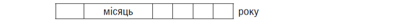 3Податковий (звітний) період, який уточнюється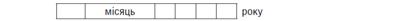 4Фізична особа — підприємецьЮридична особа5Платник5Платник6Код за ЄДРПОУ, реєстраційний номер облікової картки платника податків або серія (за наявності) та номер паспорта16Код за ЄДРПОУ, реєстраційний номер облікової картки платника податків або серія (за наявності) та номер паспорта17Податкова адреса7Податкова адреса7Податкова адреса(податкова адреса (місце проживання) платника податку)(податкова адреса (місце проживання) платника податку)(податкова адреса (місце проживання) платника податку)(податкова адреса (місце проживання) платника податку)(податкова адреса (місце проживання) платника податку)(податкова адреса (місце проживання) платника податку)(податкова адреса (місце проживання) платника податку)(податкова адреса (місце проживання) платника податку)(податкова адреса (місце проживання) платника податку)(податкова адреса (місце проживання) платника податку)(податкова адреса (місце проживання) платника податку)(податкова адреса (місце проживання) платника податку)7Електронна адресаТелефонПоказникиКод рядкаСума,
грн, коп.Обсяг доходу за податковий (звітний) місяць, що оподатковується за ставкою 2 відсотки доходу01Сума податкових зобов’язань за податковий (звітний) місяць (рядок 01 x 2 відсотки)02ПоказникиКод рядкаСума,
грн, коп.Позитивне значення різниці між сумою загального мінімального
податкового зобов’язання та загальною сумою сплачених податків, зборів, платежів та витрат на оренду земельних ділянок (рядок 04 колонки 3 розділу ІІ додатка 1)203Сума єдиного податку до сплати з урахуваням позитивного значення різниці між сумою загального мінімального податкового зобов’язання та загальною сумою сплачених податків, зборів, платежів та витрат на оренду земельних ділянок (рядок 02 + рядок 03)304ПоказникиКод рядкаСума,
грн, коп.Сума єдиного податку за даними раніше поданої декларації, що уточнюється
(рядок 02 або 04 декларації, що уточнюється)05Уточнена сума податкових зобов’язань за податковий (звітний) період,
у якому виявлена помилка06Сума єдиного податку до збільшення у зв’язку з виправленням помилки
(рядок 06 – рядок 05, якщо рядок 06 > рядка 05)07Сума єдиного податку до зменшення у зв’язку з виправленням помилки
(рядок 05 – рядок 06, якщо рядок 05 > рядка 06)08Доповнення до податкової декларації (заповнюється і додається відповідно до пункту 46.4
статті 46 глави 2 розділу ІІ Податкового кодексу України)                                                               на:Доповнення до податкової декларації (заповнюється і додається відповідно до пункту 46.4
статті 46 глави 2 розділу ІІ Податкового кодексу України)                                                               на:арк.№ з/пЗміст доповненняЗміст доповненняЗміст доповнення1Додаток 1 «Розрахунок загального мінімального податкового зобов’язання за податковий (звітний) рік»22Додаток 2 «Відомості про суми нарахованого доходу застрахованих осіб та суми нарахованого єдиного внеску»4Додаток 2 «Відомості про суми нарахованого доходу застрахованих осіб та суми нарахованого єдиного внеску» подається поза межами звітного (податкового) періоду для призначення пенсії/матеріального забезпечення, страхових виплат»5Дата подання декларації:          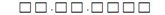 Дата подання декларації:          Інформація про особу, уповноважену на заповнення деклараціїІнформація про особу, уповноважену на заповнення деклараціїПрізвище, ім’я, по батькові (за наявності) керівника
(уповноваженої особи) / фізичної особи (законного представника)Реєстраційний номер облікової картки платника податків
або серія (за наявності) та номер паспорта1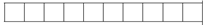 Прізвище, ім’я, по батькові (за наявності) головного бухгалтера (особи, відповідальної за ведення бухгалтерського обліку)Реєстраційний номер облікової картки платника податків
або серія (за наявності) та номер паспорта1Ця частина декларації заповнюється посадовими особами контролюючого органуВідмітка про внесення даних до електронної бази податкової звітності               «____» ____________ 20___ року(посадова особа контролюючого органу (підпис, ініціали та прізвище))«____» ____________ 20___ року№
з/пКадастровий номер земельної ділянки (за наявності)Площа земельної ділянки, га (S)Площа земельної ділянки, га (S)Нормативна грошова оцінка земельної ділянки2:Нормативна грошова оцінка земельної ділянки2:Коефіцієнт3 (К)Кількість календарних місяців4
(М)Мінімальне податкове зобов’язання (МПЗ):Мінімальне податкове зобов’язання (МПЗ):Загальне мінімальне податкове зобов’язання (ЗМПЗ)
(ЗМПЗ = сума рядків 1.n колонок 9
та/або 10), 
грн20 % витрат на сплату орендної плати земельних ділянок5,
грн№
з/пКадастровий номер земельної ділянки (за наявності)власнаорендованадля
земельної ділянки, нормативна грошова оцінка якої проведена (НГОд), 
грндля
земельної ділянки, нормативна грошова
оцінка якої
не проведена (НГО), 
грнКоефіцієнт3 (К)Кількість календарних місяців4
(М)земельної ділянки, нормативна грошова оцінка якої проведена МПЗ = НГОд х
х К х М / 12
(к. 5 х к. 7 х 
х к. 8 / 12), 
грнземельної ділянки, нормативна грошова оцінка якої не проведена МПЗ = НГО х
х S х К х М / 12
(к. 6 х 
(к. 3 + к. 4) х
х к. 7 х к. 8 / 12), 
грнЗагальне мінімальне податкове зобов’язання (ЗМПЗ)
(ЗМПЗ = сума рядків 1.n колонок 9
та/або 10), 
грн20 % витрат на сплату орендної плати земельних ділянок5,
грн1234567891011121.16х1.26х1.36х1.46х2ххххНазва показникаКод рядкаСума123Загальне мінімальне податкове зобов’язання (ЗМПЗ) (колонка 11 рядка 2 розділу І)01Загальна сума сплачених податків, зборів, платежів протягом податкового (звітного) року7, у т.ч.02єдиний податок802.1податок на прибуток902.2податок на доходи фізичних осіб (ПДФО)1002.3військовий збір1002.4ПДФО з доходів фізичних осіб, які перебувають з платником єдиного податку у трудових або цивільно-правових відносинах1102.5військовий збір з доходів фізичних осіб, які перебувають з платником єдиного податку у трудових або цивільно-правових відносинах1102.6ПДФО з доходів за договорами оренди1202.7військовий збір з доходів за договорами оренди1202.8земельний податок1302.9рентна плата за спеціальне використання води (у разі її сплати)1402.1020 відсотків витрат на сплату орендної плати ( рядок 2 колонки 12 розділу І)503Різниця між сумою загального мінімального податкового зобов’язання та загальною сумою сплачених податків, зборів, платежів та витрат на оренду земельних ділянок (рядок 01 – рядок 02 – рядок 03 розділу ІІ) (+/–) (позитивне значення переноситься до рядка 03 Декларації)04..Керівник (уповноважена особа)/
фізична особа (законний представник)____________________(підпис)____________________________________(власне ім’я та прізвище)Реєстраційний номер облікової картки платника податків
або серія (за наявності) та номер паспорта*Реєстраційний номер облікової картки платника податків
або серія (за наявності) та номер паспорта*Головний бухгалтер (особа, яка відповідає за ведення бухгалтерського обліку)_______________________(підпис)____________________________________(власне ім’я та прізвище)Реєстраційний номер облікової картки платника податків
або серія (за наявності) та номер паспорта*Реєстраційний номер облікової картки платника податків
або серія (за наявності) та номер паспорта*Відмітка про одержання
(штамп контролюючого органу)Додаток 2
до податкової декларації платника
єдиного податку третьої групи на період дії
воєнного, надзвичайного стану в УкраїніДодаток 2
до податкової декларації платника
єдиного податку третьої групи на період дії
воєнного, надзвичайного стану в УкраїніДодаток 2
до податкової декларації платника
єдиного податку третьої групи на період дії
воєнного, надзвичайного стану в УкраїніДодаток 2
до податкової декларації платника
єдиного податку третьої групи на період дії
воєнного, надзвичайного стану в УкраїніДодаток 2
до податкової декларації платника
єдиного податку третьої групи на період дії
воєнного, надзвичайного стану в УкраїніДодаток 2
до податкової декларації платника
єдиного податку третьої групи на період дії
воєнного, надзвичайного стану в УкраїніВІДОМОСТІ
про суми нарахованого доходу застрахованих осіб
та суми нарахованого єдиного внескуВІДОМОСТІ
про суми нарахованого доходу застрахованих осіб
та суми нарахованого єдиного внескуВІДОМОСТІ
про суми нарахованого доходу застрахованих осіб
та суми нарахованого єдиного внескуВІДОМОСТІ
про суми нарахованого доходу застрахованих осіб
та суми нарахованого єдиного внеску01ЗвітнаВІДОМОСТІ
про суми нарахованого доходу застрахованих осіб
та суми нарахованого єдиного внескуВІДОМОСТІ
про суми нарахованого доходу застрахованих осіб
та суми нарахованого єдиного внескуВІДОМОСТІ
про суми нарахованого доходу застрахованих осіб
та суми нарахованого єдиного внескуВІДОМОСТІ
про суми нарахованого доходу застрахованих осіб
та суми нарахованого єдиного внеску02Звітна новаВІДОМОСТІ
про суми нарахованого доходу застрахованих осіб
та суми нарахованого єдиного внескуВІДОМОСТІ
про суми нарахованого доходу застрахованих осіб
та суми нарахованого єдиного внескуВІДОМОСТІ
про суми нарахованого доходу застрахованих осіб
та суми нарахованого єдиного внескуВІДОМОСТІ
про суми нарахованого доходу застрахованих осіб
та суми нарахованого єдиного внеску03УточнюючаВІДОМОСТІ
про суми нарахованого доходу застрахованих осіб
та суми нарахованого єдиного внескуВІДОМОСТІ
про суми нарахованого доходу застрахованих осіб
та суми нарахованого єдиного внескуВІДОМОСТІ
про суми нарахованого доходу застрахованих осіб
та суми нарахованого єдиного внескуВІДОМОСТІ
про суми нарахованого доходу застрахованих осіб
та суми нарахованого єдиного внеску1. Реєстраційний номер облікової картки платника податків
або серія (за наявності) та номер паспорта11. Реєстраційний номер облікової картки платника податків
або серія (за наявності) та номер паспорта11. Реєстраційний номер облікової картки платника податків
або серія (за наявності) та номер паспорта11. Реєстраційний номер облікової картки платника податків
або серія (за наявності) та номер паспорта1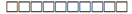 2. Серія (за наявності) та номер паспорта для ідентифікації
платника єдиного внеску у Пенсійному фонді України22. Серія (за наявності) та номер паспорта для ідентифікації
платника єдиного внеску у Пенсійному фонді України22. Серія (за наявності) та номер паспорта для ідентифікації
платника єдиного внеску у Пенсійному фонді України22. Серія (за наявності) та номер паспорта для ідентифікації
платника єдиного внеску у Пенсійному фонді України23. Прізвище, ім’я, по батькові (за наявності) _________________________________________________________3. Прізвище, ім’я, по батькові (за наявності) _________________________________________________________3. Прізвище, ім’я, по батькові (за наявності) _________________________________________________________3. Прізвище, ім’я, по батькові (за наявності) _________________________________________________________3. Прізвище, ім’я, по батькові (за наявності) _________________________________________________________3. Прізвище, ім’я, по батькові (за наявності) _________________________________________________________3. Прізвище, ім’я, по батькові (за наявності) _________________________________________________________4. Податковий (звітний) період: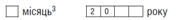 (необхідно позначити)Податковий (звітний) період, який уточнюється(необхідно позначити)4. Податковий (звітний) період:(необхідно позначити)Податковий (звітний) період, який уточнюється(необхідно позначити)4. Податковий (звітний) період:(необхідно позначити)Податковий (звітний) період, який уточнюється(необхідно позначити)4. Податковий (звітний) період:(необхідно позначити)Податковий (звітний) період, який уточнюється(необхідно позначити)5. Тип форми: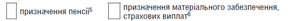 5. Тип форми:5. Тип форми:5. Тип форми:6. Дата державної реєстрації припинення6. Дата державної реєстрації припинення6. Дата державної реєстрації припинення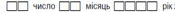 7. Код основного виду економічної діяльності7. Код основного виду економічної діяльності7. Код основного виду економічної діяльності7. Код основного виду економічної діяльності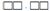 8. Період перебування фізичної особи — підприємця
на спрощеній системі оподаткування8. Період перебування фізичної особи — підприємця
на спрощеній системі оподаткування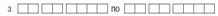 8.1. Код категорії застрахованої особи78.1. Код категорії застрахованої особи7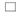 9. ВИЗНАЧЕННЯ СУМ НАРАХОВАНОГО ДОХОДУ ЗАСТРАХОВАНИХ ОСІБ ТА СУМИ НАРАХОВАНОГО ЄДИНОГО ВНЕСКУ9. ВИЗНАЧЕННЯ СУМ НАРАХОВАНОГО ДОХОДУ ЗАСТРАХОВАНИХ ОСІБ ТА СУМИ НАРАХОВАНОГО ЄДИНОГО ВНЕСКУ9. ВИЗНАЧЕННЯ СУМ НАРАХОВАНОГО ДОХОДУ ЗАСТРАХОВАНИХ ОСІБ ТА СУМИ НАРАХОВАНОГО ЄДИНОГО ВНЕСКУ9. ВИЗНАЧЕННЯ СУМ НАРАХОВАНОГО ДОХОДУ ЗАСТРАХОВАНИХ ОСІБ ТА СУМИ НАРАХОВАНОГО ЄДИНОГО ВНЕСКУ9. ВИЗНАЧЕННЯ СУМ НАРАХОВАНОГО ДОХОДУ ЗАСТРАХОВАНИХ ОСІБ ТА СУМИ НАРАХОВАНОГО ЄДИНОГО ВНЕСКУ9. ВИЗНАЧЕННЯ СУМ НАРАХОВАНОГО ДОХОДУ ЗАСТРАХОВАНИХ ОСІБ ТА СУМИ НАРАХОВАНОГО ЄДИНОГО ВНЕСКУМісяцьМісяцьСамостійно визначена сума доходу,
на яку нараховується єдиний внесок
з урахуванням максимальної величиниСамостійно визначена сума доходу,
на яку нараховується єдиний внесок
з урахуванням максимальної величиниРозмір
єдиного внеску, відсоток8Сума єдиного внеску,
яка підлягає сплаті
на небюджетні рахунки,
за даними звітного
(податкового) періоду
(графа 2 x графа 3) грн, коп.112234СіченьСіченьЛютийЛютийБерезеньБерезеньКвітеньКвітеньТравеньТравеньЧервеньЧервеньЛипеньЛипеньСерпеньСерпеньВересеньВересеньЖовтеньЖовтеньЛистопадЛистопадГруденьГруденьУСЬОГОУСЬОГОx10. ВИЗНАЧЕННЯ ЗОБОВ’ЯЗАНЬ ЗІ СПЛАТИ ЄДИНОГО ВНЕСКУ
У ЗВ’ЯЗКУ З ВИПРАВЛЕННЯМ САМОСТІЙНО ВИЯВЛЕНИХ ПОМИЛОК10. ВИЗНАЧЕННЯ ЗОБОВ’ЯЗАНЬ ЗІ СПЛАТИ ЄДИНОГО ВНЕСКУ
У ЗВ’ЯЗКУ З ВИПРАВЛЕННЯМ САМОСТІЙНО ВИЯВЛЕНИХ ПОМИЛОК10. ВИЗНАЧЕННЯ ЗОБОВ’ЯЗАНЬ ЗІ СПЛАТИ ЄДИНОГО ВНЕСКУ
У ЗВ’ЯЗКУ З ВИПРАВЛЕННЯМ САМОСТІЙНО ВИЯВЛЕНИХ ПОМИЛОК10. ВИЗНАЧЕННЯ ЗОБОВ’ЯЗАНЬ ЗІ СПЛАТИ ЄДИНОГО ВНЕСКУ
У ЗВ’ЯЗКУ З ВИПРАВЛЕННЯМ САМОСТІЙНО ВИЯВЛЕНИХ ПОМИЛОК10. ВИЗНАЧЕННЯ ЗОБОВ’ЯЗАНЬ ЗІ СПЛАТИ ЄДИНОГО ВНЕСКУ
У ЗВ’ЯЗКУ З ВИПРАВЛЕННЯМ САМОСТІЙНО ВИЯВЛЕНИХ ПОМИЛОК10. ВИЗНАЧЕННЯ ЗОБОВ’ЯЗАНЬ ЗІ СПЛАТИ ЄДИНОГО ВНЕСКУ
У ЗВ’ЯЗКУ З ВИПРАВЛЕННЯМ САМОСТІЙНО ВИЯВЛЕНИХ ПОМИЛОК10. ВИЗНАЧЕННЯ ЗОБОВ’ЯЗАНЬ ЗІ СПЛАТИ ЄДИНОГО ВНЕСКУ
У ЗВ’ЯЗКУ З ВИПРАВЛЕННЯМ САМОСТІЙНО ВИЯВЛЕНИХ ПОМИЛОК1Сума єдиного внеску, яка підлягала сплаті на небюджетні рахунки, за даними звітного (податкового) періоду, в якому виявлена помилка (рядок Усього графа 4 розділу 9)Сума єдиного внеску, яка підлягала сплаті на небюджетні рахунки, за даними звітного (податкового) періоду, в якому виявлена помилка (рядок Усього графа 4 розділу 9)Сума єдиного внеску, яка підлягала сплаті на небюджетні рахунки, за даними звітного (податкового) періоду, в якому виявлена помилка (рядок Усього графа 4 розділу 9)2Уточнена сума єдиного внеску, яка підлягає сплаті
на небюджетні рахунки, за даними звітного (податкового) періоду, у якому виявлена помилкаУточнена сума єдиного внеску, яка підлягає сплаті
на небюджетні рахунки, за даними звітного (податкового) періоду, у якому виявлена помилкаУточнена сума єдиного внеску, яка підлягає сплаті
на небюджетні рахунки, за даними звітного (податкового) періоду, у якому виявлена помилкаРозрахунки у зв’язку з виправленням помилки:Розрахунки у зв’язку з виправленням помилки:Розрахунки у зв’язку з виправленням помилки:Розрахунки у зв’язку з виправленням помилки:Розрахунки у зв’язку з виправленням помилки:Розрахунки у зв’язку з виправленням помилки:3Збільшення суми єдиного внеску, яка підлягала сплаті на небюджетні рахунки (рядок 2 – рядок 1, якщо рядок 2 > рядка 1)Збільшення суми єдиного внеску, яка підлягала сплаті на небюджетні рахунки (рядок 2 – рядок 1, якщо рядок 2 > рядка 1)Збільшення суми єдиного внеску, яка підлягала сплаті на небюджетні рахунки (рядок 2 – рядок 1, якщо рядок 2 > рядка 1)4Зменшення суми єдиного внеску, яка підлягала сплаті на небюджетні рахунки (рядок 2 – рядок 1, якщо рядок 2 < рядка 1)Зменшення суми єдиного внеску, яка підлягала сплаті на небюджетні рахунки (рядок 2 – рядок 1, якщо рядок 2 < рядка 1)Зменшення суми єдиного внеску, яка підлягала сплаті на небюджетні рахунки (рядок 2 – рядок 1, якщо рядок 2 < рядка 1)1 Серію (за наявності) та номер паспорта зазначають фізичні особи, які через релігійні переконання відмовляються від прийняття реєстраційного номера облікової картки платника податків та офіційно повідомили про це відповідний контролюючий орган і мають відмітку в паспорті.1 Серію (за наявності) та номер паспорта зазначають фізичні особи, які через релігійні переконання відмовляються від прийняття реєстраційного номера облікової картки платника податків та офіційно повідомили про це відповідний контролюючий орган і мають відмітку в паспорті.1 Серію (за наявності) та номер паспорта зазначають фізичні особи, які через релігійні переконання відмовляються від прийняття реєстраційного номера облікової картки платника податків та офіційно повідомили про це відповідний контролюючий орган і мають відмітку в паспорті.1 Серію (за наявності) та номер паспорта зазначають фізичні особи, які через релігійні переконання відмовляються від прийняття реєстраційного номера облікової картки платника податків та офіційно повідомили про це відповідний контролюючий орган і мають відмітку в паспорті.1 Серію (за наявності) та номер паспорта зазначають фізичні особи, які через релігійні переконання відмовляються від прийняття реєстраційного номера облікової картки платника податків та офіційно повідомили про це відповідний контролюючий орган і мають відмітку в паспорті.1 Серію (за наявності) та номер паспорта зазначають фізичні особи, які через релігійні переконання відмовляються від прийняття реєстраційного номера облікової картки платника податків та офіційно повідомили про це відповідний контролюючий орган і мають відмітку в паспорті.1 Серію (за наявності) та номер паспорта зазначають фізичні особи, які через релігійні переконання відмовляються від прийняття реєстраційного номера облікової картки платника податків та офіційно повідомили про це відповідний контролюючий орган і мають відмітку в паспорті.2 Заповнюється для фізичних осіб, які через свої релігійні переконання відмовляються від прийняття реєстраційного номера облікової картки платника податків та офіційно повідомили про це відповідний контролюючий орган і мають відмітку в паспорті: для власників паспорта у формі книжечки серія та номер паспорта у форматі БКNNXXXXXX,
де БК - константа, що вказує на реєстрацію в Пенсійному фонді України за паспортними даними; NN - дві українські літери серії паспорта (верхній регістр); XXXXXX - шість цифр номера паспорта (з ведучими нулями) або для власників паспорта у формі пластикової картки у форматі ПХХХХХХХХХ, де П - константа, що вказує на реєстрацію в Пенсійному фонді України за паспортними даними; ХХХХХХХХХ - дев’ять цифр номера паспорта.2 Заповнюється для фізичних осіб, які через свої релігійні переконання відмовляються від прийняття реєстраційного номера облікової картки платника податків та офіційно повідомили про це відповідний контролюючий орган і мають відмітку в паспорті: для власників паспорта у формі книжечки серія та номер паспорта у форматі БКNNXXXXXX,
де БК - константа, що вказує на реєстрацію в Пенсійному фонді України за паспортними даними; NN - дві українські літери серії паспорта (верхній регістр); XXXXXX - шість цифр номера паспорта (з ведучими нулями) або для власників паспорта у формі пластикової картки у форматі ПХХХХХХХХХ, де П - константа, що вказує на реєстрацію в Пенсійному фонді України за паспортними даними; ХХХХХХХХХ - дев’ять цифр номера паспорта.2 Заповнюється для фізичних осіб, які через свої релігійні переконання відмовляються від прийняття реєстраційного номера облікової картки платника податків та офіційно повідомили про це відповідний контролюючий орган і мають відмітку в паспорті: для власників паспорта у формі книжечки серія та номер паспорта у форматі БКNNXXXXXX,
де БК - константа, що вказує на реєстрацію в Пенсійному фонді України за паспортними даними; NN - дві українські літери серії паспорта (верхній регістр); XXXXXX - шість цифр номера паспорта (з ведучими нулями) або для власників паспорта у формі пластикової картки у форматі ПХХХХХХХХХ, де П - константа, що вказує на реєстрацію в Пенсійному фонді України за паспортними даними; ХХХХХХХХХ - дев’ять цифр номера паспорта.2 Заповнюється для фізичних осіб, які через свої релігійні переконання відмовляються від прийняття реєстраційного номера облікової картки платника податків та офіційно повідомили про це відповідний контролюючий орган і мають відмітку в паспорті: для власників паспорта у формі книжечки серія та номер паспорта у форматі БКNNXXXXXX,
де БК - константа, що вказує на реєстрацію в Пенсійному фонді України за паспортними даними; NN - дві українські літери серії паспорта (верхній регістр); XXXXXX - шість цифр номера паспорта (з ведучими нулями) або для власників паспорта у формі пластикової картки у форматі ПХХХХХХХХХ, де П - константа, що вказує на реєстрацію в Пенсійному фонді України за паспортними даними; ХХХХХХХХХ - дев’ять цифр номера паспорта.2 Заповнюється для фізичних осіб, які через свої релігійні переконання відмовляються від прийняття реєстраційного номера облікової картки платника податків та офіційно повідомили про це відповідний контролюючий орган і мають відмітку в паспорті: для власників паспорта у формі книжечки серія та номер паспорта у форматі БКNNXXXXXX,
де БК - константа, що вказує на реєстрацію в Пенсійному фонді України за паспортними даними; NN - дві українські літери серії паспорта (верхній регістр); XXXXXX - шість цифр номера паспорта (з ведучими нулями) або для власників паспорта у формі пластикової картки у форматі ПХХХХХХХХХ, де П - константа, що вказує на реєстрацію в Пенсійному фонді України за паспортними даними; ХХХХХХХХХ - дев’ять цифр номера паспорта.2 Заповнюється для фізичних осіб, які через свої релігійні переконання відмовляються від прийняття реєстраційного номера облікової картки платника податків та офіційно повідомили про це відповідний контролюючий орган і мають відмітку в паспорті: для власників паспорта у формі книжечки серія та номер паспорта у форматі БКNNXXXXXX,
де БК - константа, що вказує на реєстрацію в Пенсійному фонді України за паспортними даними; NN - дві українські літери серії паспорта (верхній регістр); XXXXXX - шість цифр номера паспорта (з ведучими нулями) або для власників паспорта у формі пластикової картки у форматі ПХХХХХХХХХ, де П - константа, що вказує на реєстрацію в Пенсійному фонді України за паспортними даними; ХХХХХХХХХ - дев’ять цифр номера паспорта.2 Заповнюється для фізичних осіб, які через свої релігійні переконання відмовляються від прийняття реєстраційного номера облікової картки платника податків та офіційно повідомили про це відповідний контролюючий орган і мають відмітку в паспорті: для власників паспорта у формі книжечки серія та номер паспорта у форматі БКNNXXXXXX,
де БК - константа, що вказує на реєстрацію в Пенсійному фонді України за паспортними даними; NN - дві українські літери серії паспорта (верхній регістр); XXXXXX - шість цифр номера паспорта (з ведучими нулями) або для власників паспорта у формі пластикової картки у форматі ПХХХХХХХХХ, де П - константа, що вказує на реєстрацію в Пенсійному фонді України за паспортними даними; ХХХХХХХХХ - дев’ять цифр номера паспорта.3 Якщо додаток 2 подається за підсумками року - вказується арабська цифра 12. Якщо додаток 2 подається у зв’язку з проведенням державної реєстрації припинення підприємницької діяльності або для призначення пенсії / матеріального забезпечення, страхових виплат, платником вказується арабськими цифрами від 1 до 11 номер календарного місяця, в якому подається декларація (якщо додаток 2 подається у разі припинення або для призначення пенсії) або номер календарного місяця, в якому настав страховий випадок (якщо додаток 2 подається для призначення матеріального забезпечення та страхових виплат за загальнообов’язковим державним соціальним страхуванням).3 Якщо додаток 2 подається за підсумками року - вказується арабська цифра 12. Якщо додаток 2 подається у зв’язку з проведенням державної реєстрації припинення підприємницької діяльності або для призначення пенсії / матеріального забезпечення, страхових виплат, платником вказується арабськими цифрами від 1 до 11 номер календарного місяця, в якому подається декларація (якщо додаток 2 подається у разі припинення або для призначення пенсії) або номер календарного місяця, в якому настав страховий випадок (якщо додаток 2 подається для призначення матеріального забезпечення та страхових виплат за загальнообов’язковим державним соціальним страхуванням).3 Якщо додаток 2 подається за підсумками року - вказується арабська цифра 12. Якщо додаток 2 подається у зв’язку з проведенням державної реєстрації припинення підприємницької діяльності або для призначення пенсії / матеріального забезпечення, страхових виплат, платником вказується арабськими цифрами від 1 до 11 номер календарного місяця, в якому подається декларація (якщо додаток 2 подається у разі припинення або для призначення пенсії) або номер календарного місяця, в якому настав страховий випадок (якщо додаток 2 подається для призначення матеріального забезпечення та страхових виплат за загальнообов’язковим державним соціальним страхуванням).3 Якщо додаток 2 подається за підсумками року - вказується арабська цифра 12. Якщо додаток 2 подається у зв’язку з проведенням державної реєстрації припинення підприємницької діяльності або для призначення пенсії / матеріального забезпечення, страхових виплат, платником вказується арабськими цифрами від 1 до 11 номер календарного місяця, в якому подається декларація (якщо додаток 2 подається у разі припинення або для призначення пенсії) або номер календарного місяця, в якому настав страховий випадок (якщо додаток 2 подається для призначення матеріального забезпечення та страхових виплат за загальнообов’язковим державним соціальним страхуванням).3 Якщо додаток 2 подається за підсумками року - вказується арабська цифра 12. Якщо додаток 2 подається у зв’язку з проведенням державної реєстрації припинення підприємницької діяльності або для призначення пенсії / матеріального забезпечення, страхових виплат, платником вказується арабськими цифрами від 1 до 11 номер календарного місяця, в якому подається декларація (якщо додаток 2 подається у разі припинення або для призначення пенсії) або номер календарного місяця, в якому настав страховий випадок (якщо додаток 2 подається для призначення матеріального забезпечення та страхових виплат за загальнообов’язковим державним соціальним страхуванням).3 Якщо додаток 2 подається за підсумками року - вказується арабська цифра 12. Якщо додаток 2 подається у зв’язку з проведенням державної реєстрації припинення підприємницької діяльності або для призначення пенсії / матеріального забезпечення, страхових виплат, платником вказується арабськими цифрами від 1 до 11 номер календарного місяця, в якому подається декларація (якщо додаток 2 подається у разі припинення або для призначення пенсії) або номер календарного місяця, в якому настав страховий випадок (якщо додаток 2 подається для призначення матеріального забезпечення та страхових виплат за загальнообов’язковим державним соціальним страхуванням).3 Якщо додаток 2 подається за підсумками року - вказується арабська цифра 12. Якщо додаток 2 подається у зв’язку з проведенням державної реєстрації припинення підприємницької діяльності або для призначення пенсії / матеріального забезпечення, страхових виплат, платником вказується арабськими цифрами від 1 до 11 номер календарного місяця, в якому подається декларація (якщо додаток 2 подається у разі припинення або для призначення пенсії) або номер календарного місяця, в якому настав страховий випадок (якщо додаток 2 подається для призначення матеріального забезпечення та страхових виплат за загальнообов’язковим державним соціальним страхуванням).4 Заповнюється виключно у разі, якщо додаток 2 подається з типом «Уточнююча» для виправлення самостійно виявлених помилок за підсумками року або у зв’язку з проведенням державної реєстрації припинення підприємницької діяльності під час подання декларації після закінчення граничного строку подання.4 Заповнюється виключно у разі, якщо додаток 2 подається з типом «Уточнююча» для виправлення самостійно виявлених помилок за підсумками року або у зв’язку з проведенням державної реєстрації припинення підприємницької діяльності під час подання декларації після закінчення граничного строку подання.4 Заповнюється виключно у разі, якщо додаток 2 подається з типом «Уточнююча» для виправлення самостійно виявлених помилок за підсумками року або у зв’язку з проведенням державної реєстрації припинення підприємницької діяльності під час подання декларації після закінчення граничного строку подання.4 Заповнюється виключно у разі, якщо додаток 2 подається з типом «Уточнююча» для виправлення самостійно виявлених помилок за підсумками року або у зв’язку з проведенням державної реєстрації припинення підприємницької діяльності під час подання декларації після закінчення граничного строку подання.4 Заповнюється виключно у разі, якщо додаток 2 подається з типом «Уточнююча» для виправлення самостійно виявлених помилок за підсумками року або у зв’язку з проведенням державної реєстрації припинення підприємницької діяльності під час подання декларації після закінчення граничного строку подання.4 Заповнюється виключно у разі, якщо додаток 2 подається з типом «Уточнююча» для виправлення самостійно виявлених помилок за підсумками року або у зв’язку з проведенням державної реєстрації припинення підприємницької діяльності під час подання декларації після закінчення граничного строку подання.4 Заповнюється виключно у разі, якщо додаток 2 подається з типом «Уточнююча» для виправлення самостійно виявлених помилок за підсумками року або у зв’язку з проведенням державної реєстрації припинення підприємницької діяльності під час подання декларації після закінчення граничного строку подання.5 Для призначення пенсії зазначається тип декларації «Звітна» або «Звітна нова». При цьому платники одночасно проставляють позначку у розділі 5 тип форми «призначення пенсії». Тип декларації «Уточнююча» при поданні додатка 2 для призначення пенсії не застосовується.5 Для призначення пенсії зазначається тип декларації «Звітна» або «Звітна нова». При цьому платники одночасно проставляють позначку у розділі 5 тип форми «призначення пенсії». Тип декларації «Уточнююча» при поданні додатка 2 для призначення пенсії не застосовується.5 Для призначення пенсії зазначається тип декларації «Звітна» або «Звітна нова». При цьому платники одночасно проставляють позначку у розділі 5 тип форми «призначення пенсії». Тип декларації «Уточнююча» при поданні додатка 2 для призначення пенсії не застосовується.5 Для призначення пенсії зазначається тип декларації «Звітна» або «Звітна нова». При цьому платники одночасно проставляють позначку у розділі 5 тип форми «призначення пенсії». Тип декларації «Уточнююча» при поданні додатка 2 для призначення пенсії не застосовується.5 Для призначення пенсії зазначається тип декларації «Звітна» або «Звітна нова». При цьому платники одночасно проставляють позначку у розділі 5 тип форми «призначення пенсії». Тип декларації «Уточнююча» при поданні додатка 2 для призначення пенсії не застосовується.5 Для призначення пенсії зазначається тип декларації «Звітна» або «Звітна нова». При цьому платники одночасно проставляють позначку у розділі 5 тип форми «призначення пенсії». Тип декларації «Уточнююча» при поданні додатка 2 для призначення пенсії не застосовується.5 Для призначення пенсії зазначається тип декларації «Звітна» або «Звітна нова». При цьому платники одночасно проставляють позначку у розділі 5 тип форми «призначення пенсії». Тип декларації «Уточнююча» при поданні додатка 2 для призначення пенсії не застосовується.6 Для призначення матеріального забезпечення, страхових виплат за загальнообов’язковим державним соціальним страхуванням платником обов’язково зазначається тип декларації «Звітна» або «Звітна нова».
При цьому платники одночасно проставляють позначку у розділі 5 тип форми «призначення матеріального забезпечення, страхових виплат». Тип декларації «Уточнююча» при поданні додатка 2 для призначення матеріального забезпечення, страхових виплат не застосовується.6 Для призначення матеріального забезпечення, страхових виплат за загальнообов’язковим державним соціальним страхуванням платником обов’язково зазначається тип декларації «Звітна» або «Звітна нова».
При цьому платники одночасно проставляють позначку у розділі 5 тип форми «призначення матеріального забезпечення, страхових виплат». Тип декларації «Уточнююча» при поданні додатка 2 для призначення матеріального забезпечення, страхових виплат не застосовується.6 Для призначення матеріального забезпечення, страхових виплат за загальнообов’язковим державним соціальним страхуванням платником обов’язково зазначається тип декларації «Звітна» або «Звітна нова».
При цьому платники одночасно проставляють позначку у розділі 5 тип форми «призначення матеріального забезпечення, страхових виплат». Тип декларації «Уточнююча» при поданні додатка 2 для призначення матеріального забезпечення, страхових виплат не застосовується.6 Для призначення матеріального забезпечення, страхових виплат за загальнообов’язковим державним соціальним страхуванням платником обов’язково зазначається тип декларації «Звітна» або «Звітна нова».
При цьому платники одночасно проставляють позначку у розділі 5 тип форми «призначення матеріального забезпечення, страхових виплат». Тип декларації «Уточнююча» при поданні додатка 2 для призначення матеріального забезпечення, страхових виплат не застосовується.6 Для призначення матеріального забезпечення, страхових виплат за загальнообов’язковим державним соціальним страхуванням платником обов’язково зазначається тип декларації «Звітна» або «Звітна нова».
При цьому платники одночасно проставляють позначку у розділі 5 тип форми «призначення матеріального забезпечення, страхових виплат». Тип декларації «Уточнююча» при поданні додатка 2 для призначення матеріального забезпечення, страхових виплат не застосовується.6 Для призначення матеріального забезпечення, страхових виплат за загальнообов’язковим державним соціальним страхуванням платником обов’язково зазначається тип декларації «Звітна» або «Звітна нова».
При цьому платники одночасно проставляють позначку у розділі 5 тип форми «призначення матеріального забезпечення, страхових виплат». Тип декларації «Уточнююча» при поданні додатка 2 для призначення матеріального забезпечення, страхових виплат не застосовується.6 Для призначення матеріального забезпечення, страхових виплат за загальнообов’язковим державним соціальним страхуванням платником обов’язково зазначається тип декларації «Звітна» або «Звітна нова».
При цьому платники одночасно проставляють позначку у розділі 5 тип форми «призначення матеріального забезпечення, страхових виплат». Тип декларації «Уточнююча» при поданні додатка 2 для призначення матеріального забезпечення, страхових виплат не застосовується.7 Зазначається код категорії застрахованої особи «6» - фізична особа - підприємець на спрощеній системі оподаткування.7 Зазначається код категорії застрахованої особи «6» - фізична особа - підприємець на спрощеній системі оподаткування.7 Зазначається код категорії застрахованої особи «6» - фізична особа - підприємець на спрощеній системі оподаткування.7 Зазначається код категорії застрахованої особи «6» - фізична особа - підприємець на спрощеній системі оподаткування.7 Зазначається код категорії застрахованої особи «6» - фізична особа - підприємець на спрощеній системі оподаткування.7 Зазначається код категорії застрахованої особи «6» - фізична особа - підприємець на спрощеній системі оподаткування.7 Зазначається код категорії застрахованої особи «6» - фізична особа - підприємець на спрощеній системі оподаткування.8 Зазначається розмір єдиного внеску, встановлений законом.8 Зазначається розмір єдиного внеску, встановлений законом.8 Зазначається розмір єдиного внеску, встановлений законом.8 Зазначається розмір єдиного внеску, встановлений законом.8 Зазначається розмір єдиного внеску, встановлений законом.8 Зазначається розмір єдиного внеску, встановлений законом.8 Зазначається розмір єдиного внеску, встановлений законом.Наведена інформація є правильною:Фізична особа - платник єдиного внеску або уповноважена особаНаведена інформація є правильною:Фізична особа - платник єдиного внеску або уповноважена особаНаведена інформація є правильною:Фізична особа - платник єдиного внеску або уповноважена особа__________________________________________________________(власне ім’я та прізвище)__________________________(власне ім’я та прізвище)